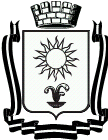 ПОСТАНОВЛЕНИЕАДМИНИСТРАЦИИ ГОРОДА – КУРОРТА  КИСЛОВОДСКАСТАВРОПОЛЬСКОГО КРАЯ   04.08.2022                       город - курорт  Кисловодск	                    №      96318802О внесении изменений в аукционную документацию открытого аукциона      № 28 на право заключения договоров на размещение нестационарных торговых объектов  и нестационарных объектов по предоставлению услуг на территории городского округа города-курорта Кисловодска, утвержденную постановлением администрации города-курорта Кисловодска от 04.07.2022 № 802 Руководствуясь Уставом городского округа города-курорта Кисловодска и во исполнение предписания № 17 от 21 июля 2022 года  Управления Федеральной антимонопольной службы по Ставропольскому краю, администрация города-курорта КисловодскаПОСТАНОВЛЯЕТ:	1. Утвердить прилагаемые изменения, которые вносятся в аукционную документацию открытого аукциона  № 28 на право заключения договоров на размещение нестационарных торговых объектов  и нестационарных объектов по предоставлению услуг на территории городского округа города-курорта Кисловодска, утвержденную постановлением администрации города-курорта Кисловодска от 04.07.2022 № 802 «О проведении 09 августа 2022 года открытого аукциона  № 28  на право заключения договоров на размещение нестационарных торговых объектов  и нестационарных объектов по предоставлению услуг на территории городского округа города-курорта Кисловодска.2.Признать утратившим силу постановление администрации города-курорта Кисловодска от 19.07.2022 № 884 «О приостановлении проведения       9 августа 2022 года открытого аукциона № 28  на право заключения договоров на размещение нестационарных торговых объектов  и нестационарных объектов по предоставлению услуг на территории городского округа города-курорта Кисловодска».3.Управлению по торговле, общественному питанию и сервису администрации города-курорта Кисловодска разместить настоящее постановление на официальном сайте администрации города-курорта Кисловодска в информационно-телекоммуникационной сети «Интернет» в разделе Исполнительная  власть/ Управление по торговле, общественному питанию и сервису.24. Контроль за выполнением настоящего постановления возложить на исполняющего обязанности начальника управления по торговле, общественному питанию и сервису администрации города-курорта Кисловодска Ю.А.Писарева. 5.Настоящее постановление вступает в силу со дня его подписания.Главагорода-курорта Кисловодска							Е.И.МоисеевИЗМЕНЕНИЯ,которые   вносятся  в  аукционную документацию открытого аукциона № 28на право заключения договоров на размещение нестационарных торговых объектов  и нестационарных объектов по предоставлению услуг на территории городского округа города-курорта Кисловодска, утвержденную постановлением администрации города-курорта Кисловодска                                           				       от 04.07.2022 № 802 	1.Пункт 7 «Информационное обеспечение открытого аукциона» изложить в следующей редакции:22. Приложения к проекту договора в отношении разыгрываемых лотов с № 1 по № 16 изложить в редакции согласно приложениям. 3. Дополнить пункт 17  абзацем следующего содержания: «Ранее принятые заявки от претендентов на участие в открытом аукционе № 28, зарегистрированные  в течение срока приема заявок до момента приостановления проведения открытого аукциона, подлежат рассмотрению  с учетом внесенных изменений, обозначенных в приложениях к проекту договора».________________________Приложение к проекту договораЛот № 1г. Кисловодск, пр-кт Ленина, 12/ ул. Б.ХмельницкогоПриложение к проекту договораЛот № 2г. Кисловодск, пр-кт Ленина, 12/ ул. Б.ХмельницкогоПриложение к проекту договораЛот № 3г. Кисловодск, пр-кт Ленина, 12Приложение к проекту договораЛот № 4г. Кисловодск, пр-кт Ленина, 12Приложение к проекту договораЛот № 5г. Кисловодск, пр-кт Ленина, 12Приложение к проекту договораЛот № 6г. Кисловодск, пр-кт Ленина, 11Приложение к проекту договораЛот № 7г. Кисловодск, пр-кт Ленина, 20Приложение к проекту договораЛот № 8г. Кисловодск, пр-кт Ленина, 20Приложение к проекту договораЛот № 9г. Кисловодск, пр-кт Ленина, 20Приложение к проекту договораЛот № 10г. Кисловодск, пр-кт Ленина, 24Приложение к проекту договораЛот № 11г. Кисловодск, пр-кт Ленина, 21Приложение к проекту договораЛот № 12г. Кисловодск, пр-кт Ленина, 21Приложение к проекту договораЛот № 13г. Кисловодск, пр-кт Ленина, 23Приложение к проекту договораЛот № 14г. Кисловодск, пр-кт Ленина, 23Приложение к проекту договораЛот № 15г. Кисловодск, пр-кт Ленина, 38Приложение к проекту договораЛот № 16г. Кисловодск, пр-кт Ленина, 38            УТВЕРЖДЕНЫпостановлением администрациигорода-курорта Кисловодскаот      04.08.2022№       963Место, дата, время приема заявок на участие в аукционе Заявки на участие в аукционе принимаются по адресу: г. Кисловодск, пр. Победы, 25, администрация города-курорта Кисловодска, кабинет  № 12, с  05.08.22    по  19.08.2022с 09-00 до 13-00 час., с 14-00 до 17-00 час., ежедневно, кроме выходных днейМесто, дата, время рассмотрения заявок на участие в аукционе Заявки на участие в аукционе рассматриваются по адресу:  г. Кисловодск, пр. Победы, 25, администрация города-курорта Кисловодска, кабинет № 12, 24.08.2022, в 10-00 часов.Место, дата, время проведения аукционаАукцион  состоится по адресу: г. Кисловодск, пр. Победы, 25, администрация города-курорта Кисловодска, 3 этаж, Малый  зал,  31 августа  2022 года  в 12-00 час. Регистрация участников аукциона с 11-30 до 12-00 час.Размещение  документации об аукционеАукционная документация размещена на официальном сайте администрации города-курорта Кисловодска www.kislovodsk-kurort.org  в разделе Исполнительная  власть/ Управление по торговле, общественному питанию и сервису.Место и срок предоставления информации об аукционе357700, г. Кисловодск, пр. Победы, 25, администрация города-курорта Кисловодска, кабинет № 12, с 04.08.2022 г. по 19.08.2022 г.Порядок и срок отзыва заявок на участие в аукционеЗаявитель вправе отозвать заявку в любое время до установленных даты и времени начала рассмотрения заявок на участие в аукционе, представив организатору аукциона письменное уведомление об отзыве заявки.Срок заключения договораДля победителя аукциона - не ранее 10 дней со дня размещения протокола аукциона на официальном сайте администрации города-курорта Кисловодска.Для единственного участника – не ранее 10 дней со дня размещения протокола рассмотрения заявок на участие в аукционе. 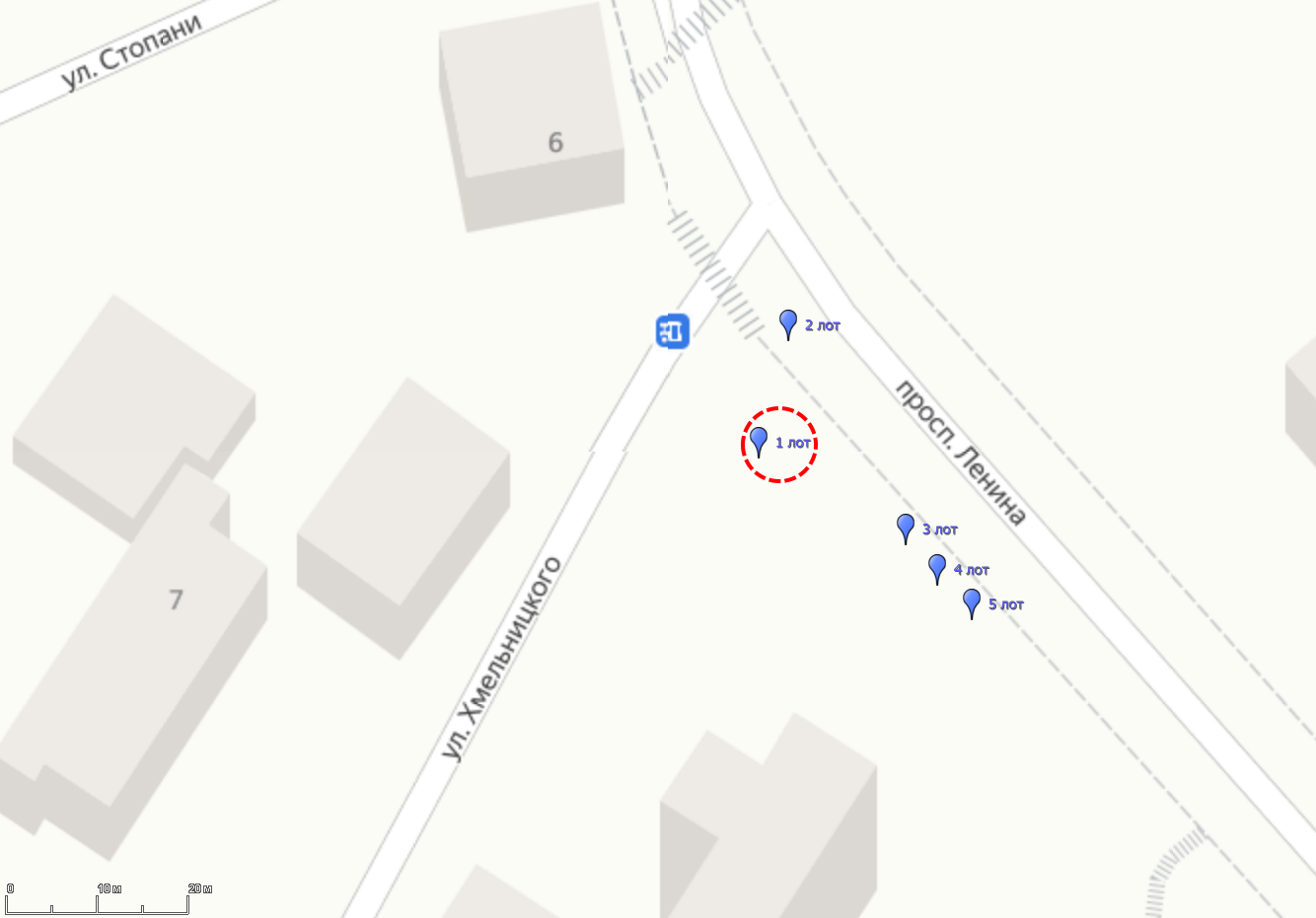 Киоск по реализации штучных кондитерских изделий, прохладительных напитков, попкорна и сладкой ваты, площадью 20 кв.м.Техническая характеристика:                                                                                                                                            длина - 3 м., ширина - 2 м, высота -3,8 м. с элементами ковки.Каркас – профильные трубы прямоугольного сечения 40х60 мм и 40х40 мм. Обшивка несущих конструкций цветовым решением  RAL 8000 с лессировкой.Остекление фасадной  части – стекло.Архитектурные элементы - ковка. Кровля – гибкая черепица   зеленого цвета.                                                                                                                                      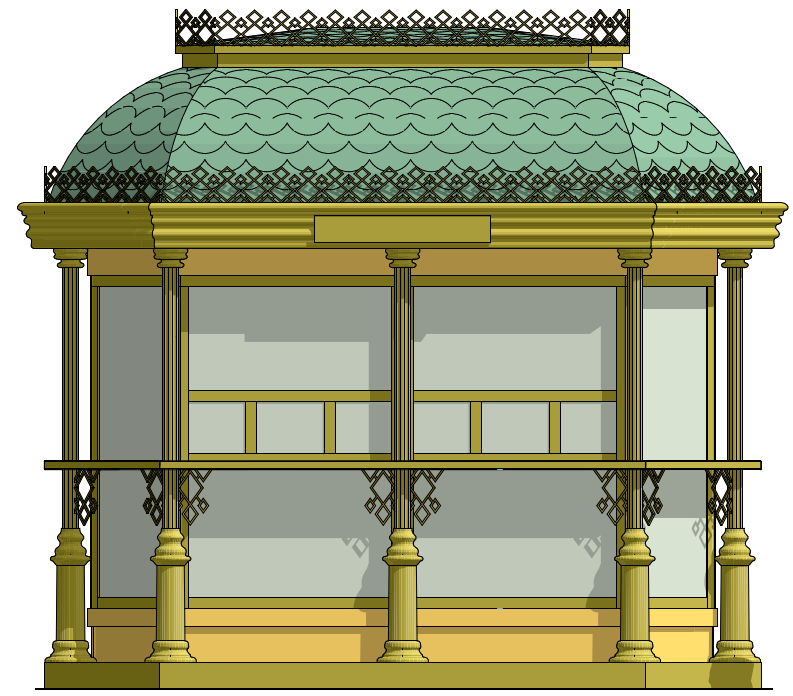 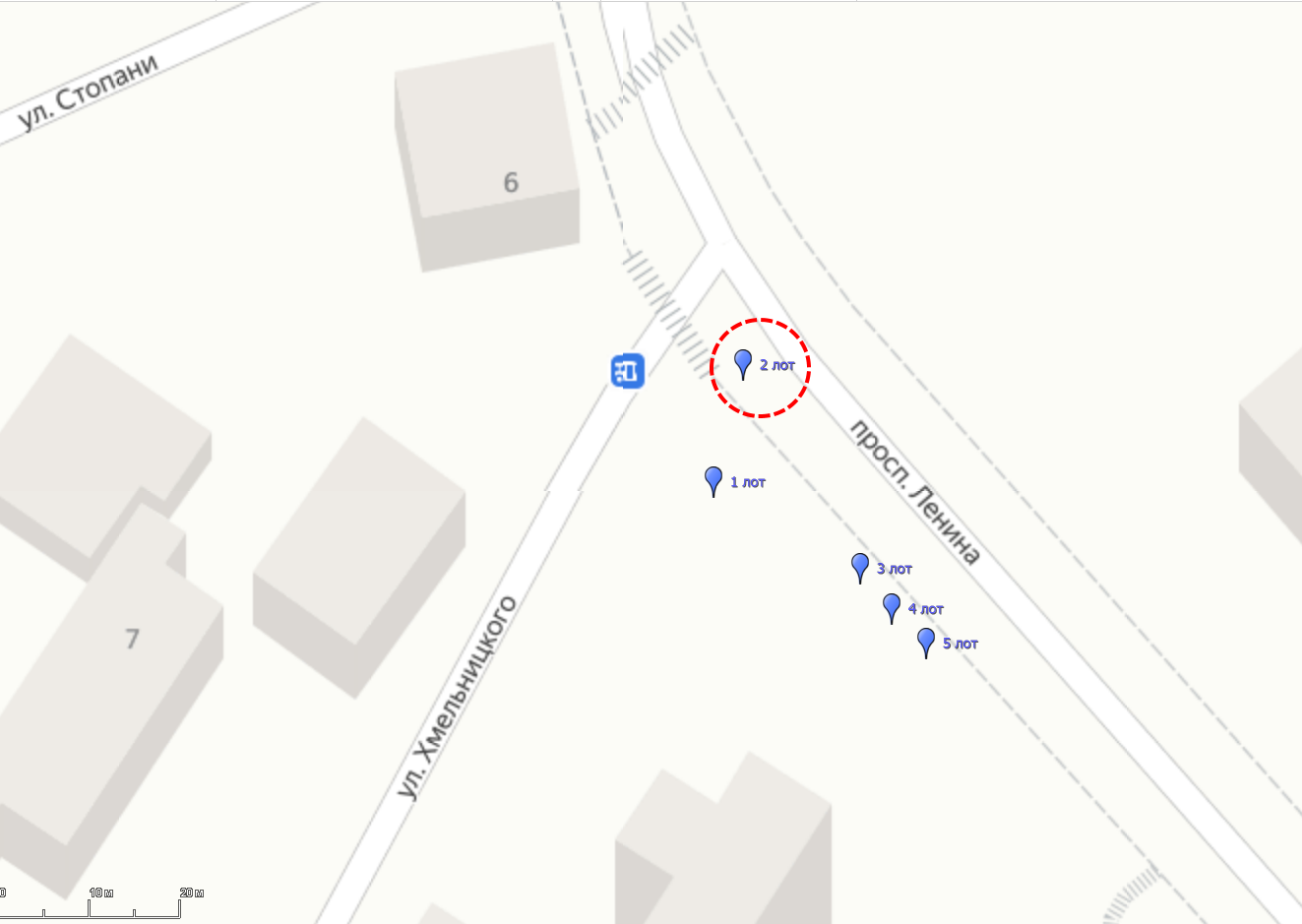 Киоск по реализации сувенирной продукции, площадью 6 кв.м.Техническая характеристика:длина - 3 м., ширина - 2 м, высота -3,8 м. с элементами ковки.Каркас -  профильные трубы прямоугольного сечения 40х60 мм и 40х40 мм. Обшивка несущих конструкций  цветовым решением  RAL 8000 с лессировкой.Остекление фасадной  части – стекло.Архитектурные элементы - ковка. Кровля – гибкая черепица                                                                                                                                            зеленого цвета.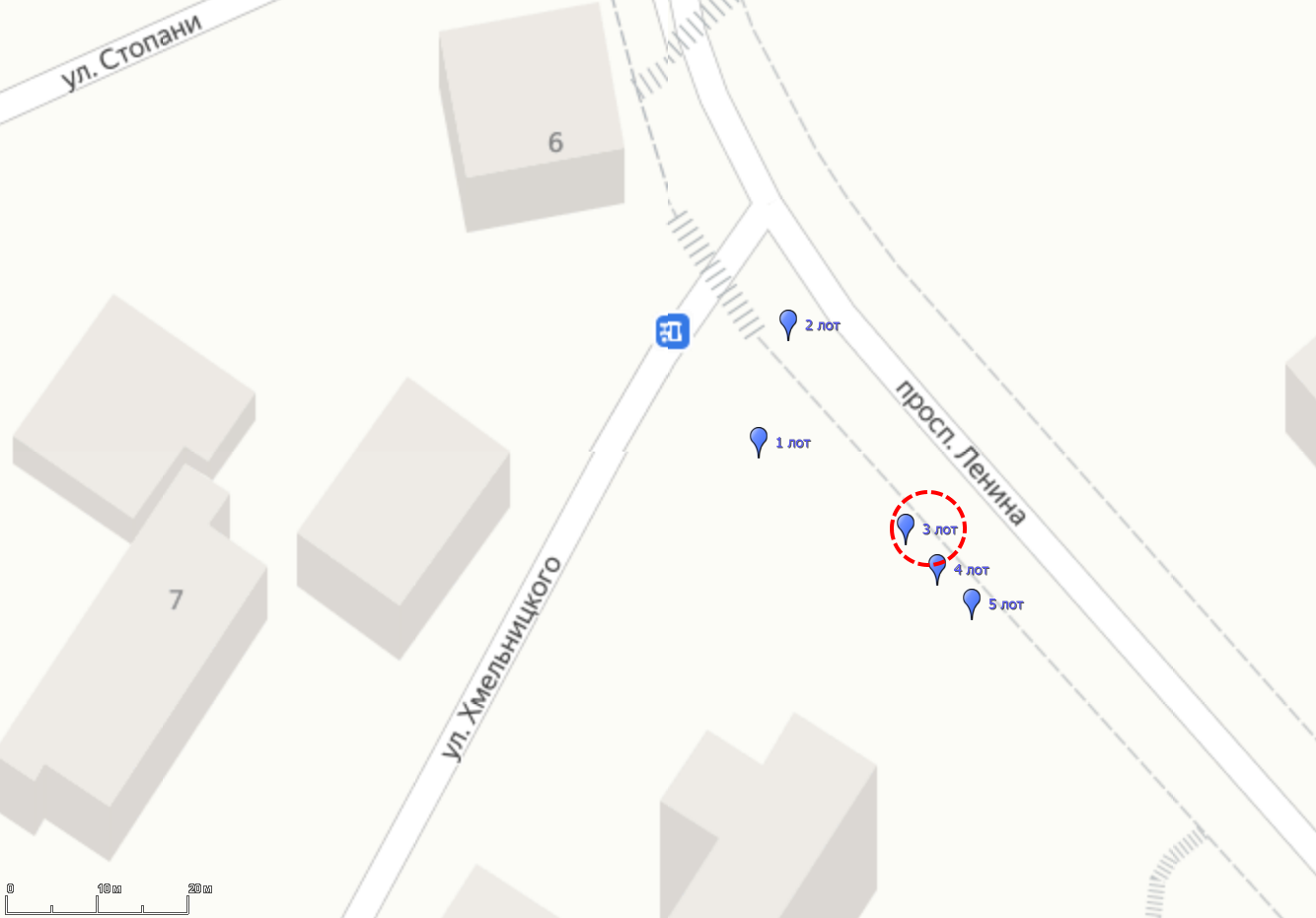 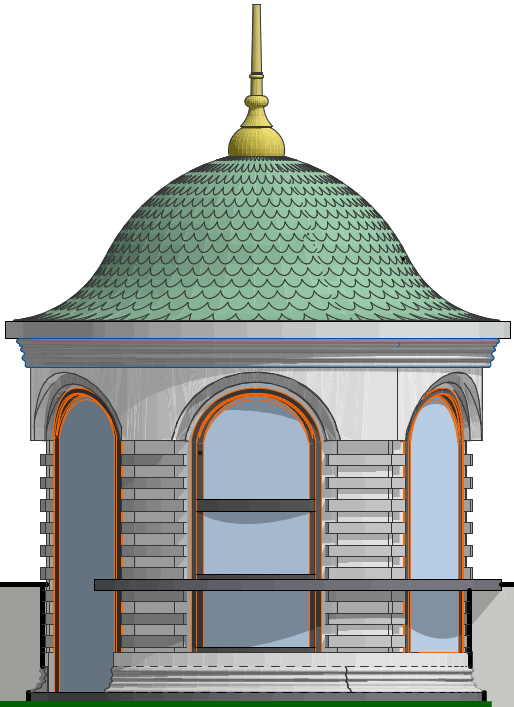 Киоск по реализации экскурсионных билетов,  площадью 7 кв.м.Техническая характеристика:Внешний диаметр киоска - 3 м., высота без шпиля – 4,7 м, шпиль – 1,3 м., передняя часть – эллипсовидной формы. Каркас  –  профильные трубы прямоугольного сечения 40х60 мм и 40х40 мм. Декоративное покрытие   штукатурка Арт бетон серого цвета.Ограждающие конструкции – межколонное витражное заполнение алюминиевый  профиль RAL 7021.Архитектурные элементы на фасаде объекта – на два тона темнее основного цвета фасада.Остекление фасадной части - стекло.Кровля - гибкая черепица  зеленого цвета. Шпиль – покраска под бронзу с  лессировкой матового цвета.               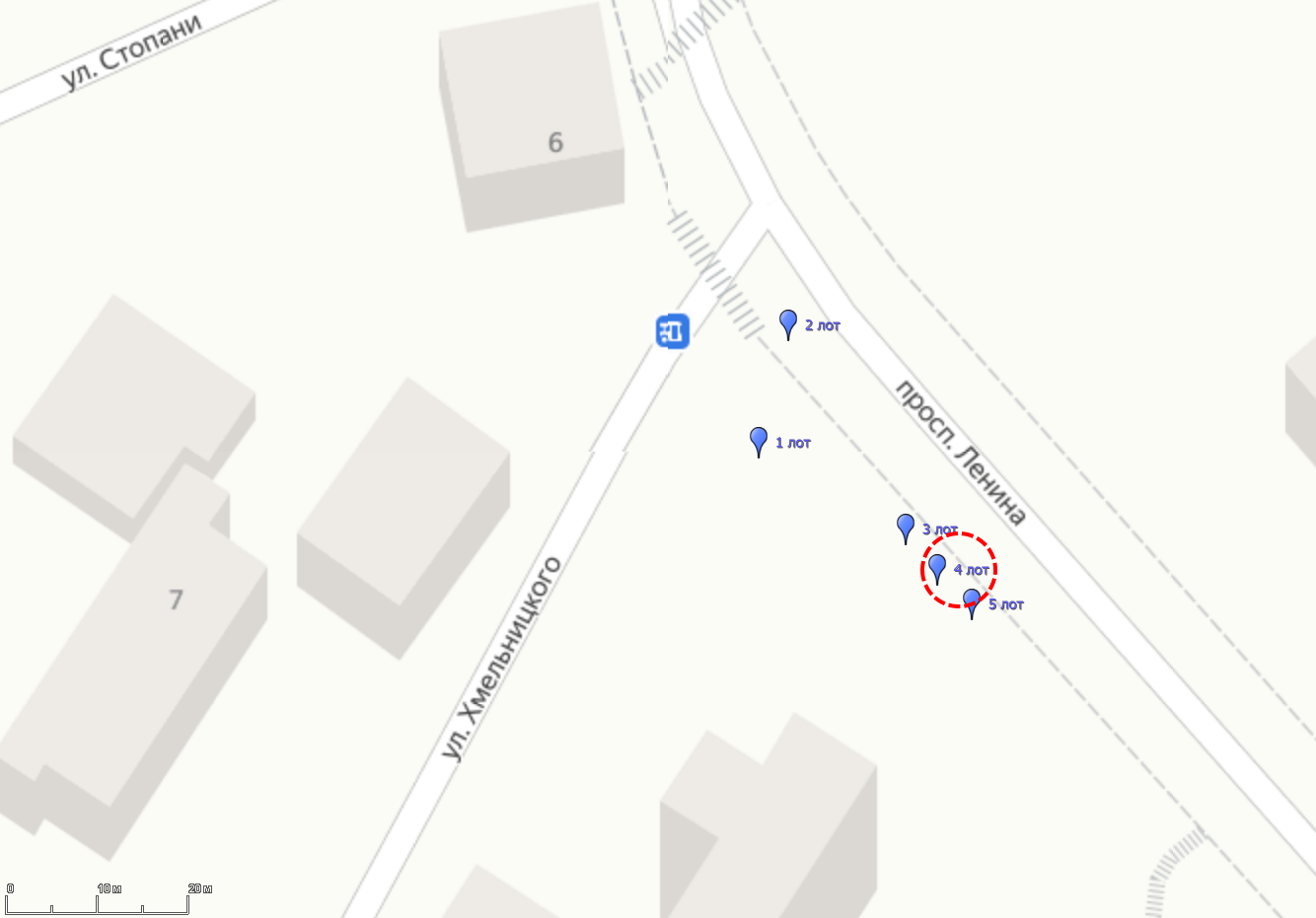 Киоск по реализации клубники, плодово-ягодной продукции, площадью 7 кв.м.Техническая  характеристика:Внешний диаметр киоска - 3 м., высота без шпиля - 4,7 м, шпиль – 1,3 м., передняя часть – эллипсовидной формы. Каркас  –  профильные трубы прямоугольного сечения 40х60 мм и 40х40 мм. Декоративное покрытие   штукатурка Арт бетон серого цвета.Ограждающие конструкции – межколонное витражное заполнение алюминиевый  профиль RAL 7021.Архитектурные элементы на фасаде объекта – на два тона темнее основного цвета фасада.Остекление фасадной части – стекло.Кровля - гибкая черепица  зеленого цвета. Шпиль – покраска под  бронзу                                                                                                                  с лессировкой матового цвета.                                                                         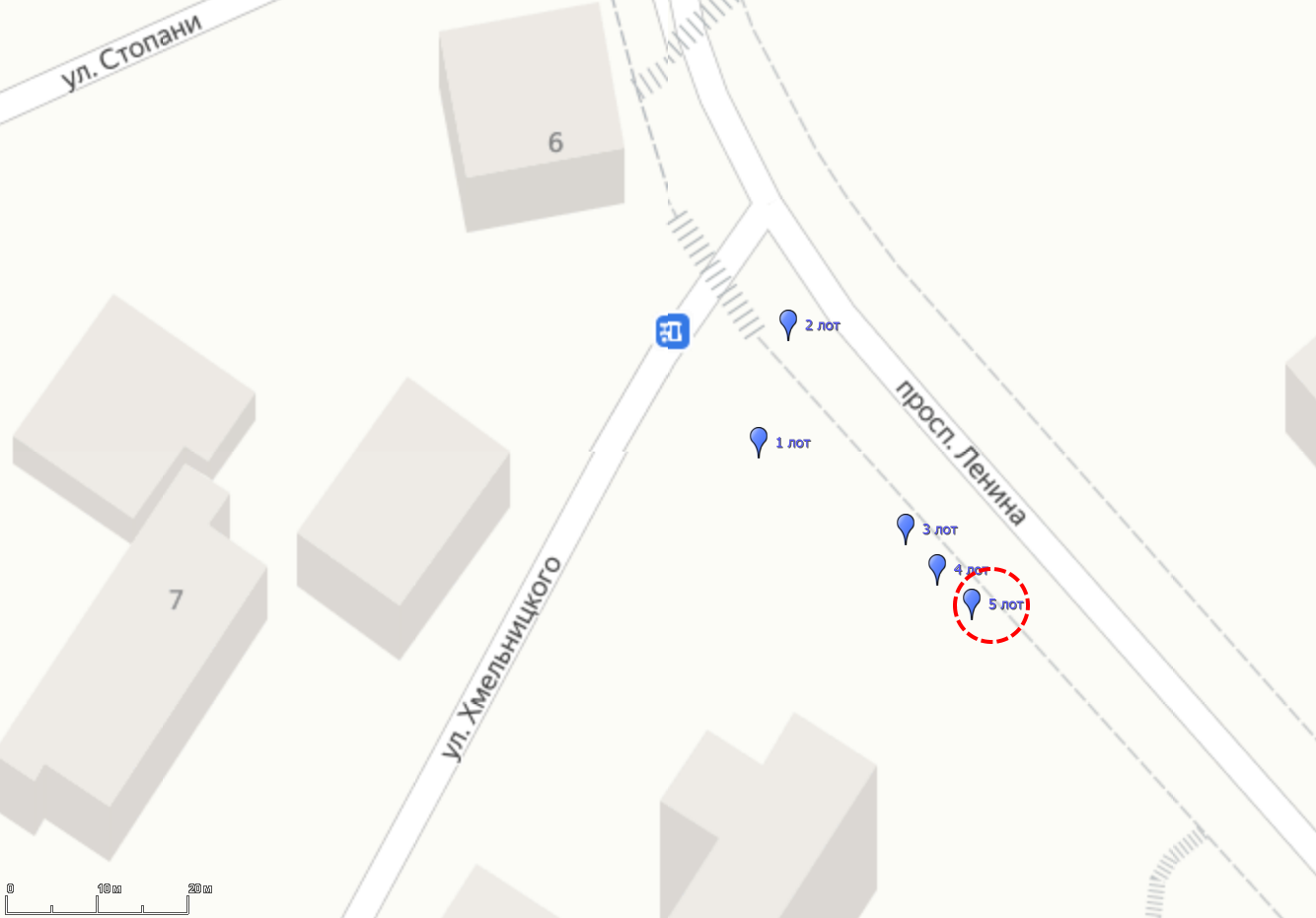 Киоск по реализации мороженого, прохладительных напитков и штучных кондитерских изделий, площадью 7 кв.Техническая характеристика: Внешний диаметр киоска - 3 м., высота без шпиля – 4,7 м, шпиль – 1,3 м., передняя часть – эллипсовидной формы. Каркас  -  профильные трубы прямоугольного сечения 40х60 мм и 40х40 мм. Декоративное штукатурка Арт бетон серого цвета.Ограждающие конструкции - межколонное витражное заполнение алюминиевый  профиль RAL 7021.Архитектурные элементы на фасаде объекта - на два тона темнее основного цвета фасада.Остекление фасадной части – стекло.Кровля - гибкая черепица зеленого цвета. Шпиль – покраска под  бронзу с лессировкой матового цвета.                                                                                                                      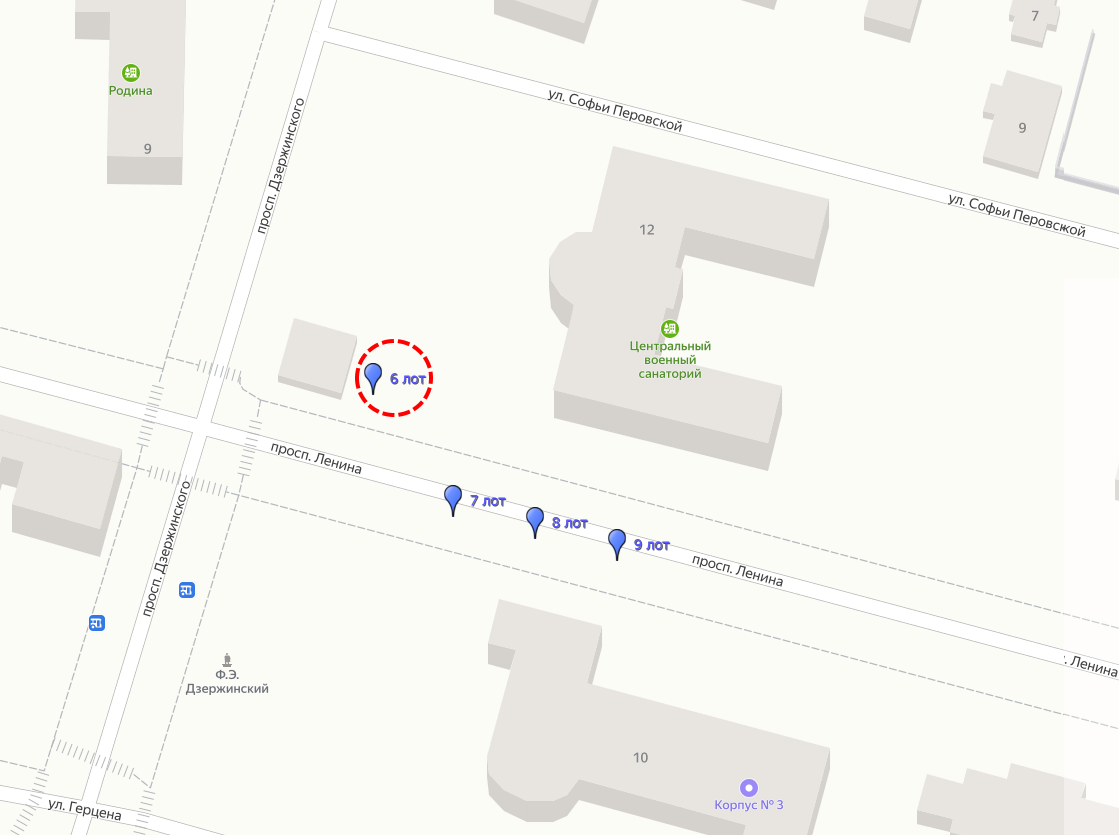 Торговый павильон по реализации    продукции общественного питания, прохладительных и горячих напитков, площадью 19 кв.м.                                                                                             Техническая характеристика:длина –5,5 м., ширина –3,5 м., высота – 6,6 м.Каркас из  профильных  труб прямоугольного сечения 40х60 мм и 40х40 мм.  Декоративное покрытие цветовым решением RAL 1001, бежевый.Окна – металлический профиль темно-коричневого цвета.Остекление фасадной  части - стекло.Кровля – четырехскатная     коричневого цвета.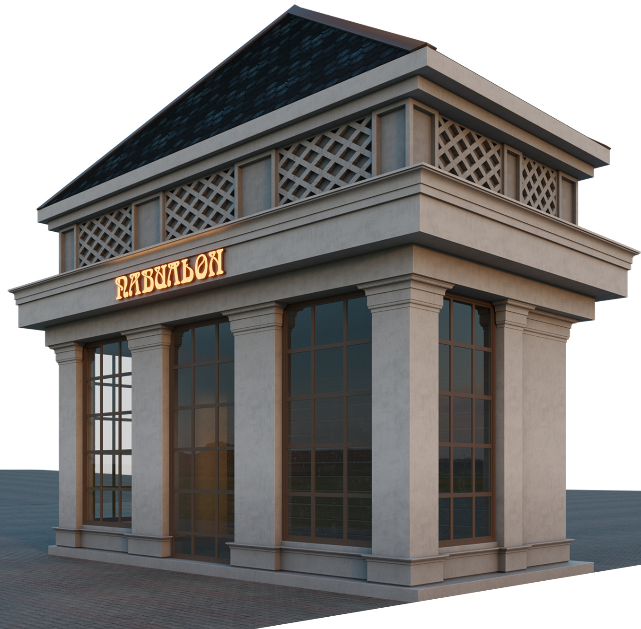 Наружная вывеска с подсветкой. Предусмотреть минимальный уклон для поверхностного стока воды.               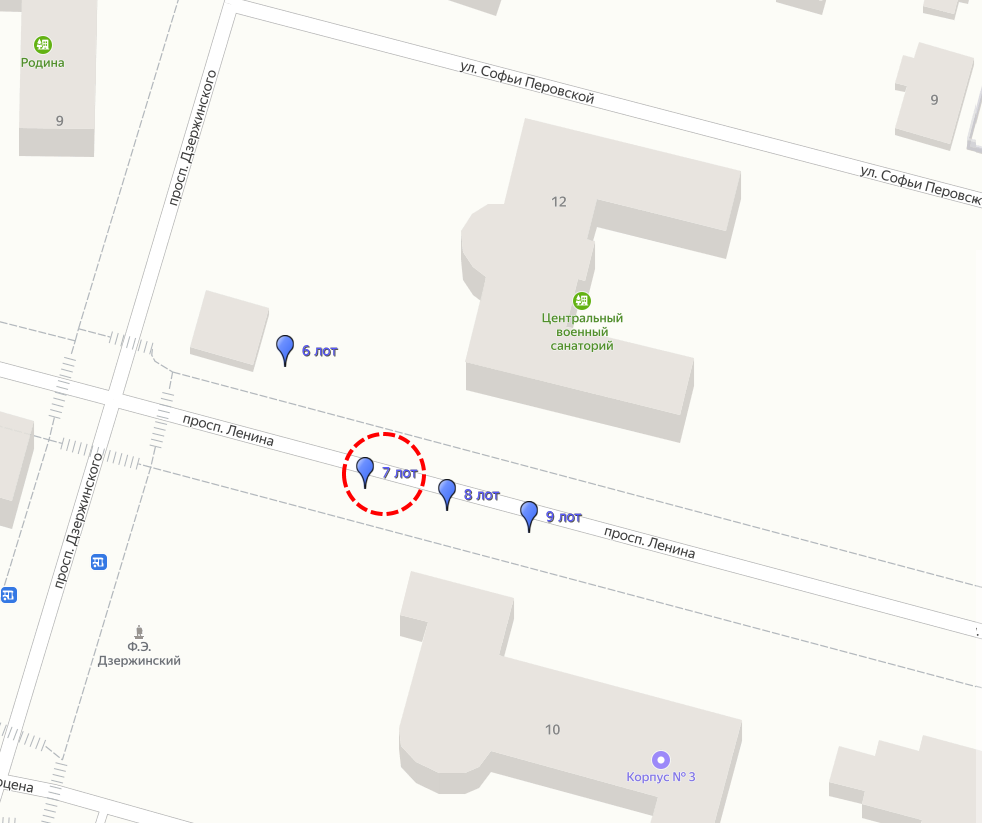 Киоск по реализации газет, журналов и сопутствующих товаров, площадью  6 кв.м.Техническая характеристика: длина - 3 м., ширина - 2 м, высота -3,8 м. с элементами ковки.Каркас -  профильные трубы прямоугольного сечения 40х60 мм и 40х40 мм. Обшивка несущих конструкций цветовым решением  RAL 8000 с лессировкой.Остекление фасадной  части – стекло.Архитектурные элементы - ковка.                                 Кровля – гибкая черепица                                                                                                                                        зеленого цвета.                                                                                                                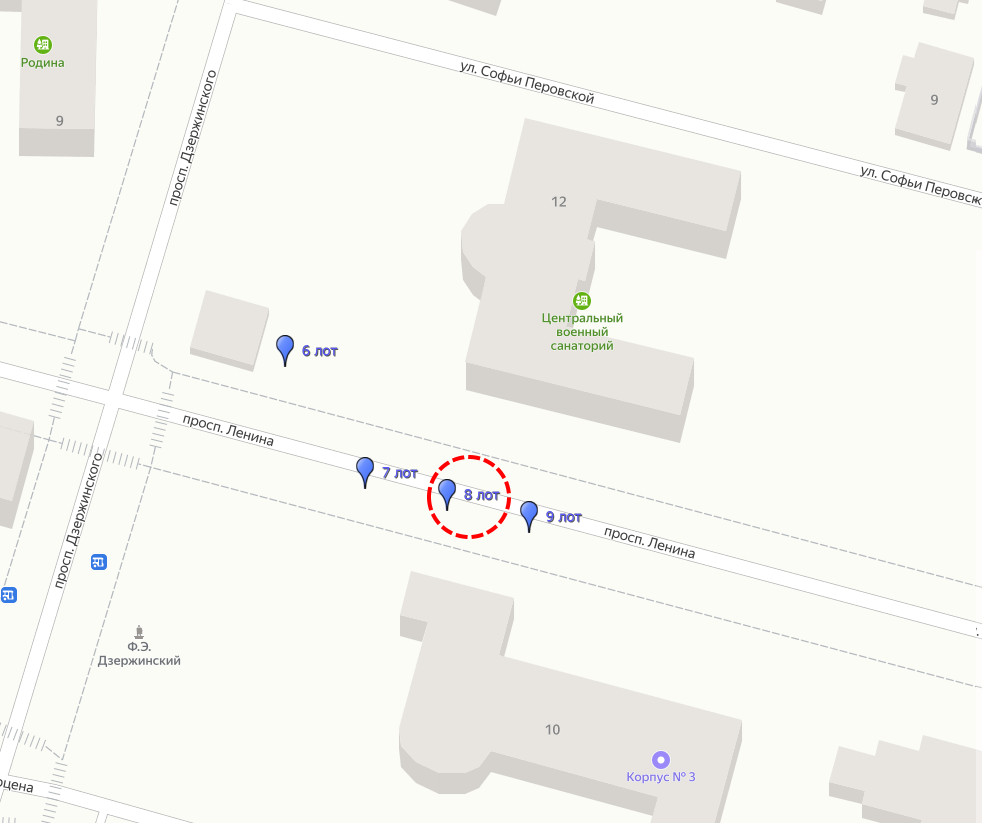 Киоск по реализации продукции общественного питания, прохладительных и горячих напитков, площадью 6 кв.м.Техническая  характеристика: длина - 3 м., ширина - 2 м, высота -3,8 м. с элементами ковки.Каркас -  профильные трубы прямоугольного сечения 40х60 мм и 40х40 мм. Обшивка несущих конструкций цветовым    решением RAL 8000 с  лессировкой.Остекление фасадной части стекло.Архитектурные элементы -            ковка.    Кровля – гибкая черепица                                                                                                                                              зеленого цвета.                                                                                                                                          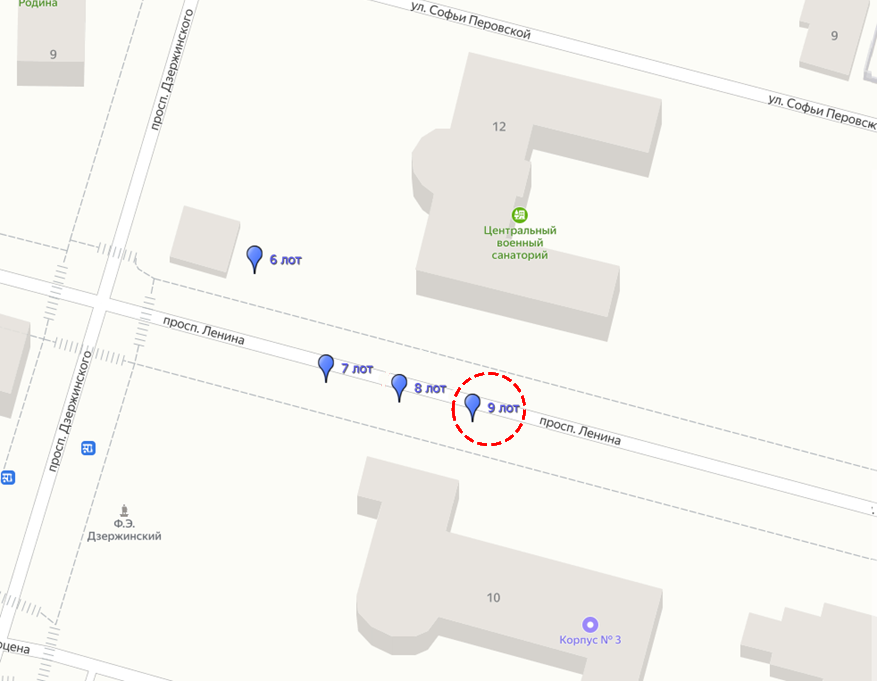  Киоск по реализации мороженого, прохладительных напитков, штучных кондитерских изделий, площадью 6 кв.м.Техническая характеристика:                                                                                                                                                                                                     длина - 3 м., ширина - 2 м, высота -3,8 м. с элементами ковки.Каркас - профильные трубы прямоугольного сечения 40х60 мм и 40х40 мм. Обшивка несущих конструкций цветовым решением  RAL 8000 с лессировкой.Остекление фасадной  части – стекло.Архитектурные элементы - ковка. Кровля – гибкая черепица  зеленого цвета.                                                                                                                                        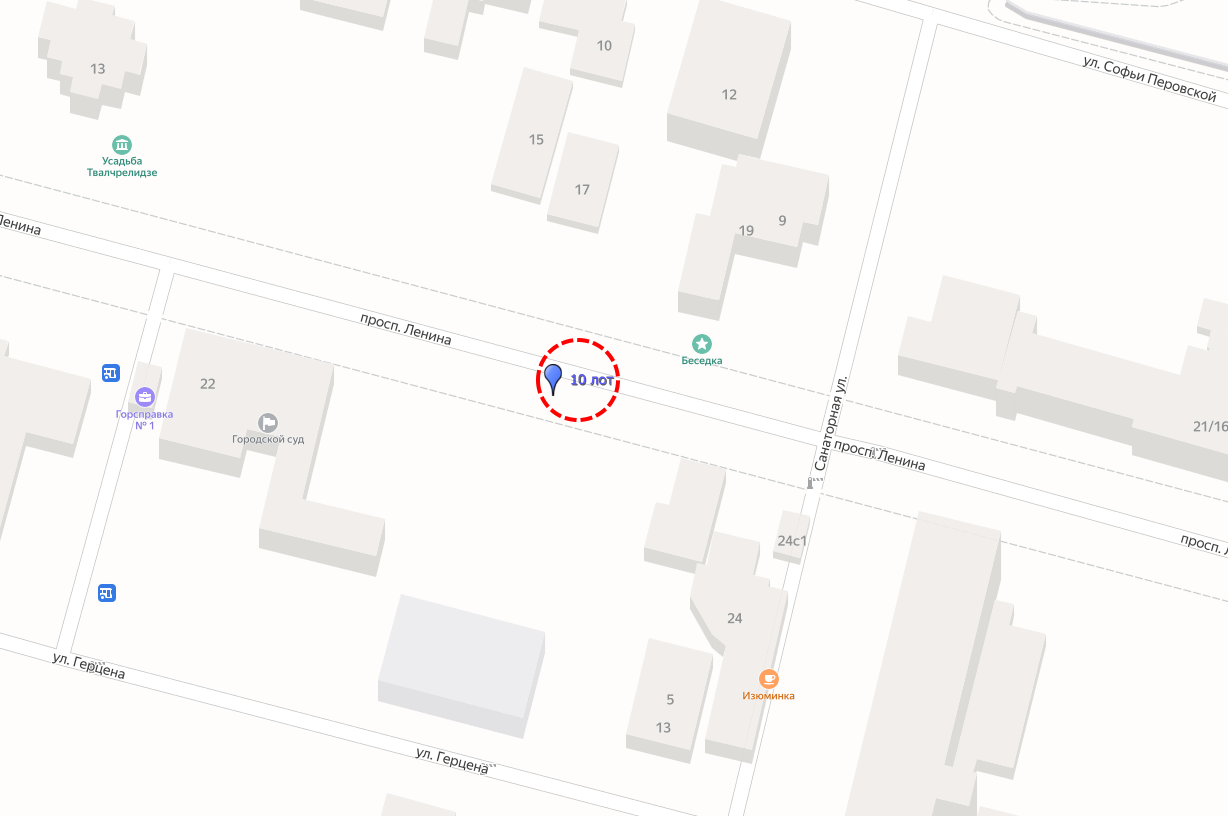 Торговый павильон по реализации питьевых кружек, стаканов и сувенирной продукции, площадью 12 кв.м.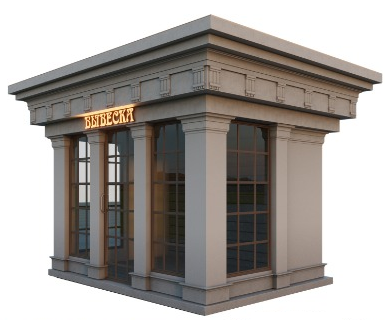 Техническая характеристика:длина –4 м., ширина –3 м., высота – 4,9 м. Каркас из   профильных  труб прямоугольного сечения 40х60 мм и 40х40 мм. Декоративное покрытие цветовым решением RAL 1001, бежевый.Кровля – четырехскатная коричневого цвета.Окна – металлический профиль темно-коричневого цвета.Остекление фасадной части – стекло.Наружная вывеска с подсветкой.Предусмотреть минимальный уклон для поверхностного стока воды.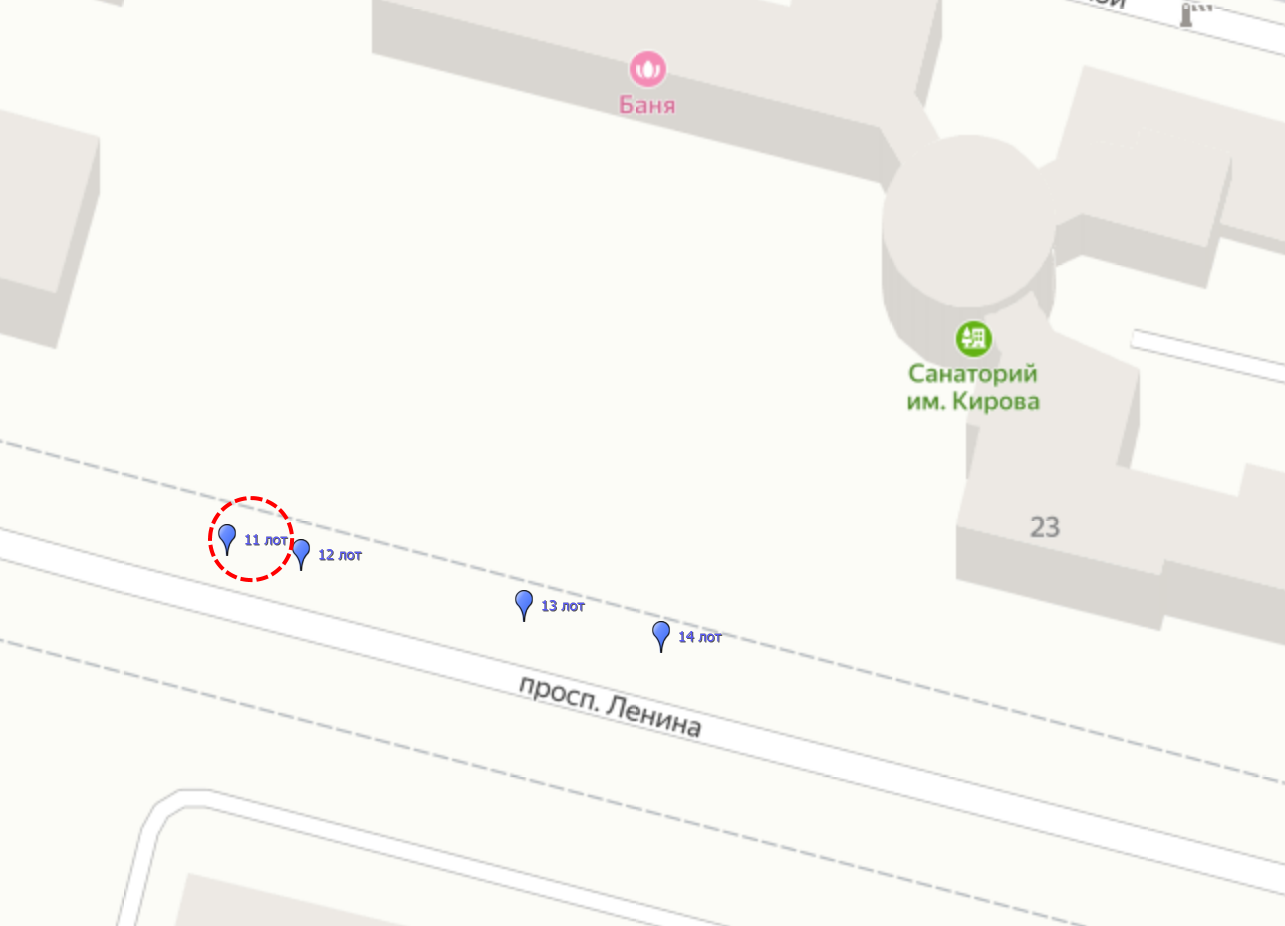 Киоск по реализации цветов, площадью 6 кв.м.Техническая характеристика: длина - 3 м., ширина - 2 м, высота -3,8 м. с элементами ковки.Каркас –  профильные трубы прямоугольного сечения 40х60 мм и 40х4 мм. Обшивка несущих конструкций цветовым решением RAL 8000 с лессировкой.Остекление фасадной  части – стекло.Архитектурные элементы - ковка. Кровля – гибкая черепица                                                                                                                                           зеленого цвета.                                                                                                                                          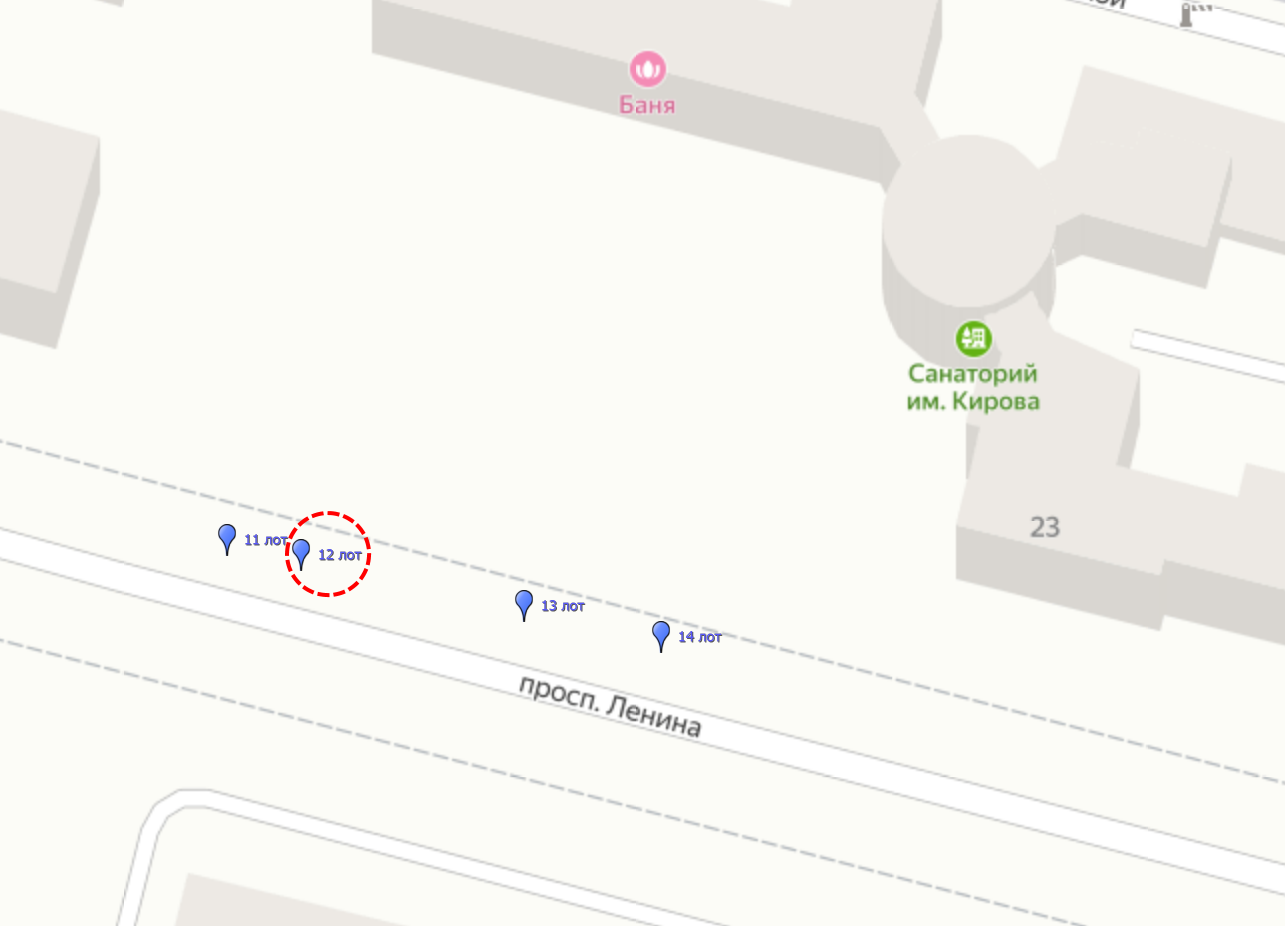 Киоск по реализации экскурсионных билетов, площадью 6 кв.м.Техническая характеристика: длина - 3 м., ширина - 2 м, высота -3,8 м. с элементами ковки.Каркас -  профильные трубы прямоугольного сечения 40х60 мм и 40х40 мм. Обшивка несущих конструкций цветовым решением  RAL 8000 с лессировкой.Остекление фасадной  части – стекло.Архитектурные элементы - ковка.     Кровля – гибкая черепица                                                                                                                                           зеленого цвета.                                                                                                                                                                                                                                                                                    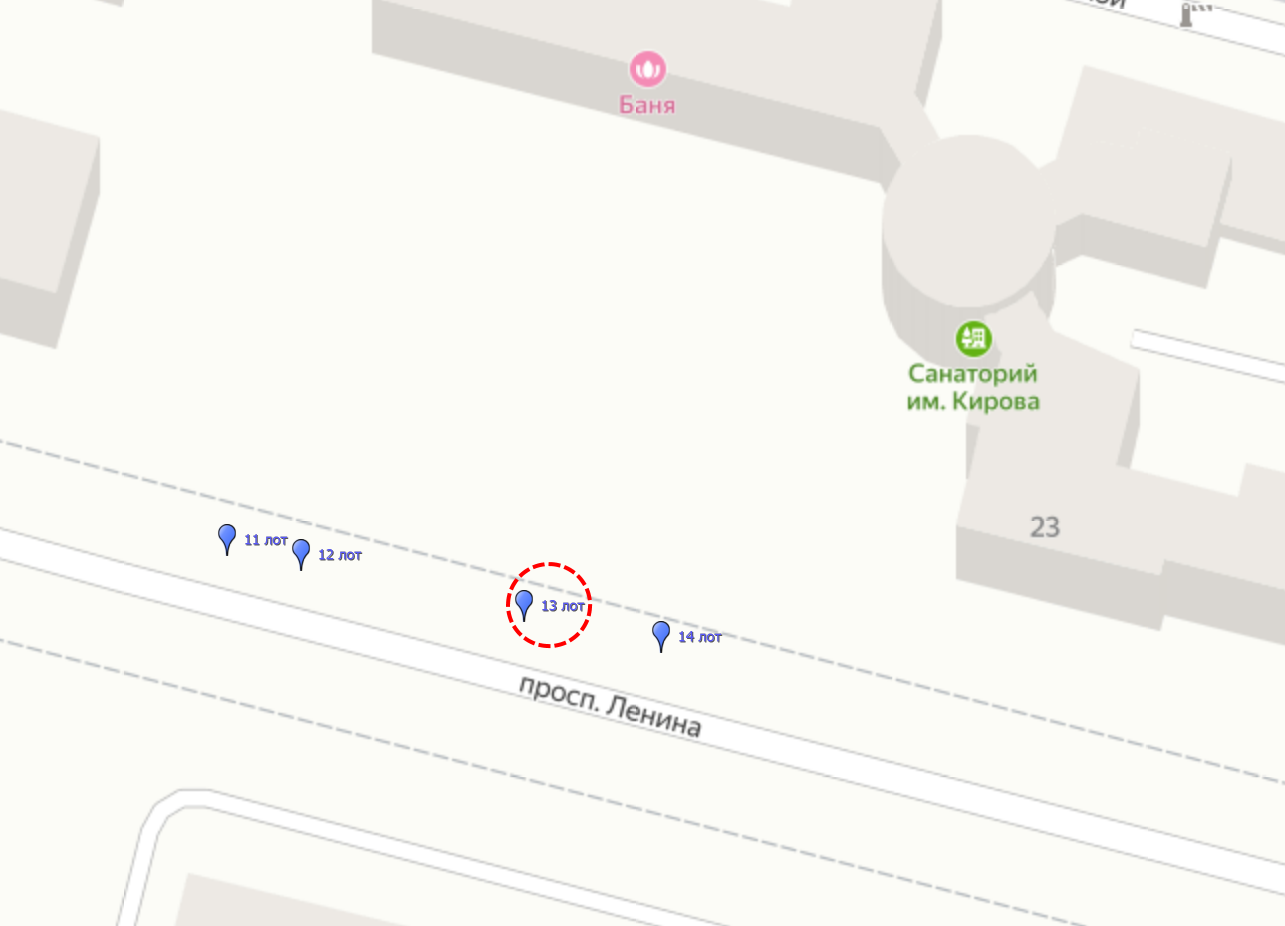 Киоск по реализации сувенирной продукции, площадью 6 кв.м.Техническая характеристика:                                                                                                                                                                      длина - 3 м., ширина - 2 м, высота -3,8 м. с элементами ковки.Каркас -  профильные трубы прямоугольного сечения 40х60 мм и 40х40 мм. Обшивка несущих конструкций цветовым решением  RAL 8000 с лессировкой.Остекление фасадной  части – стекло.Архитектурные элементы - ковка. Кровля – гибкая черепица  зеленого цвета.  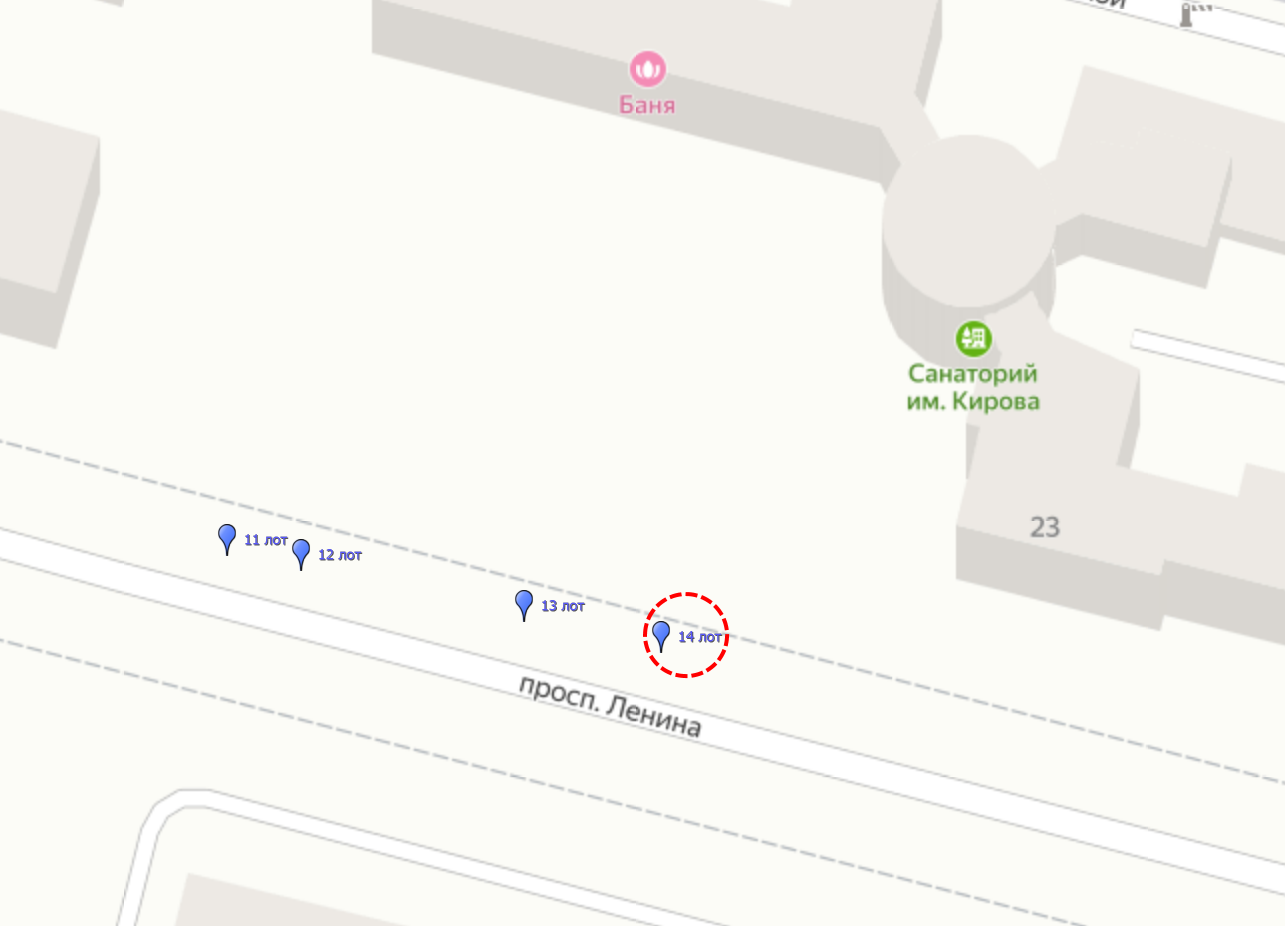 Киоск по реализации продукции общественного питания, прохладительных и горячих напитков, площадью 6 кв.м.Техническая характеристика: длина - 3 м., ширина - 2 м, высота -3,8 м. с элементами ковки.Каркас  -  профильные трубы прямоугольного сечения 40х60 мм и 40х40 мм. Обшивка несущих конструкций  цветовым решением  RAL 8000 с лессировкой.Остекление фасадной  части – стекло.Архитектурные элементы - ковка. Кровля – гибкая черепица зеленого цвета.                                                                                                                                            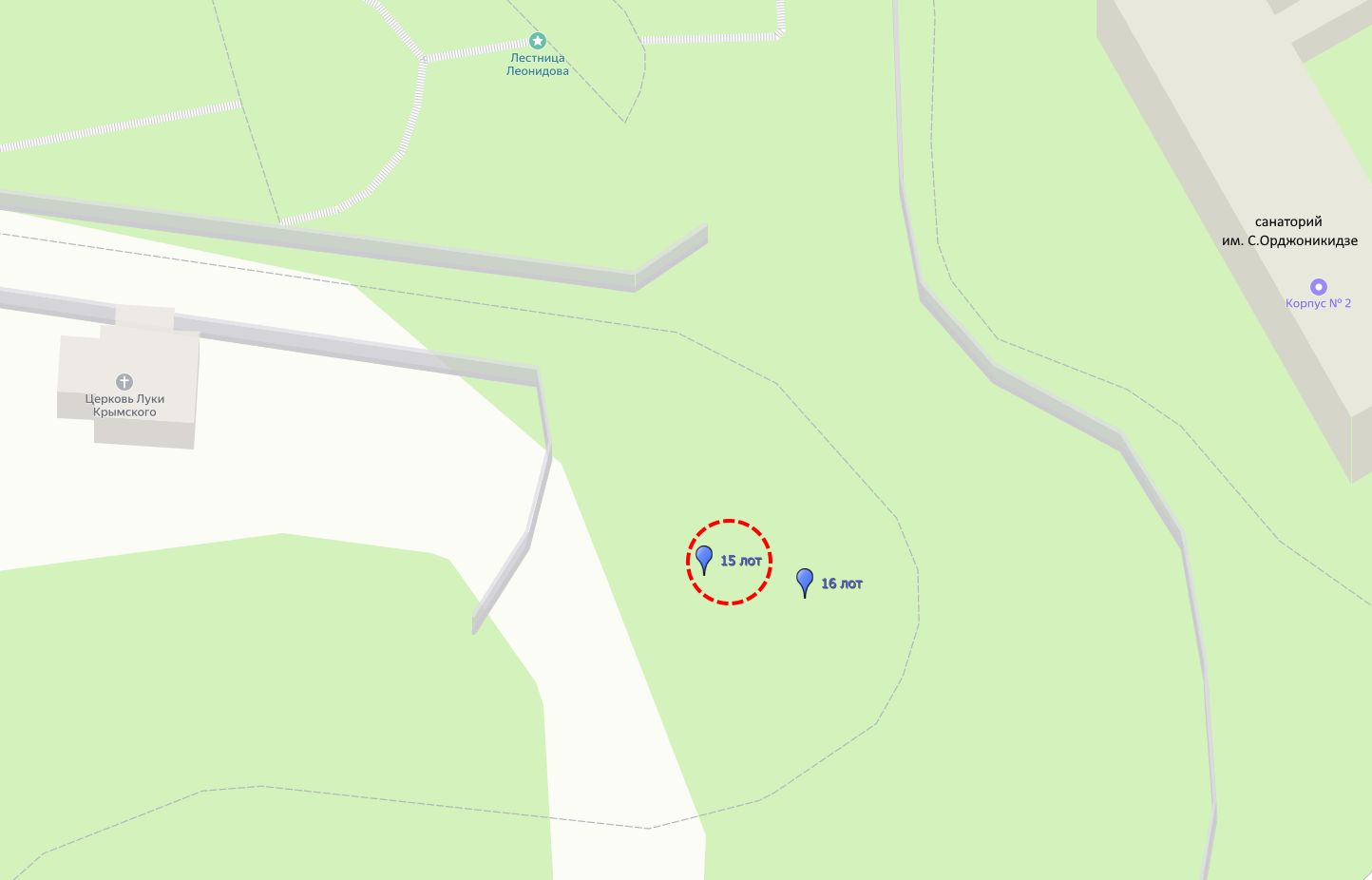 Киоск по реализации мороженого, прохладительных напитков, штучных кондитерских изделий, площадью 6 кв.м.Техническая характеристика:                                                                                                                                                             длина - 3 м., ширина - 2 м, высота -3,8 м. с элементами ковки.Каркас  -  профильные трубы прямоугольного сечения 40х60 мм и 40х40 мм. Обшивка несущих конструкций  цветовым решением RAL 8000 с лессировкой.Остекление фасадной  части – стекло.Архитектурные элементы - ковка. Кровля – гибкая черепица   зеленого цвета.                                                                                     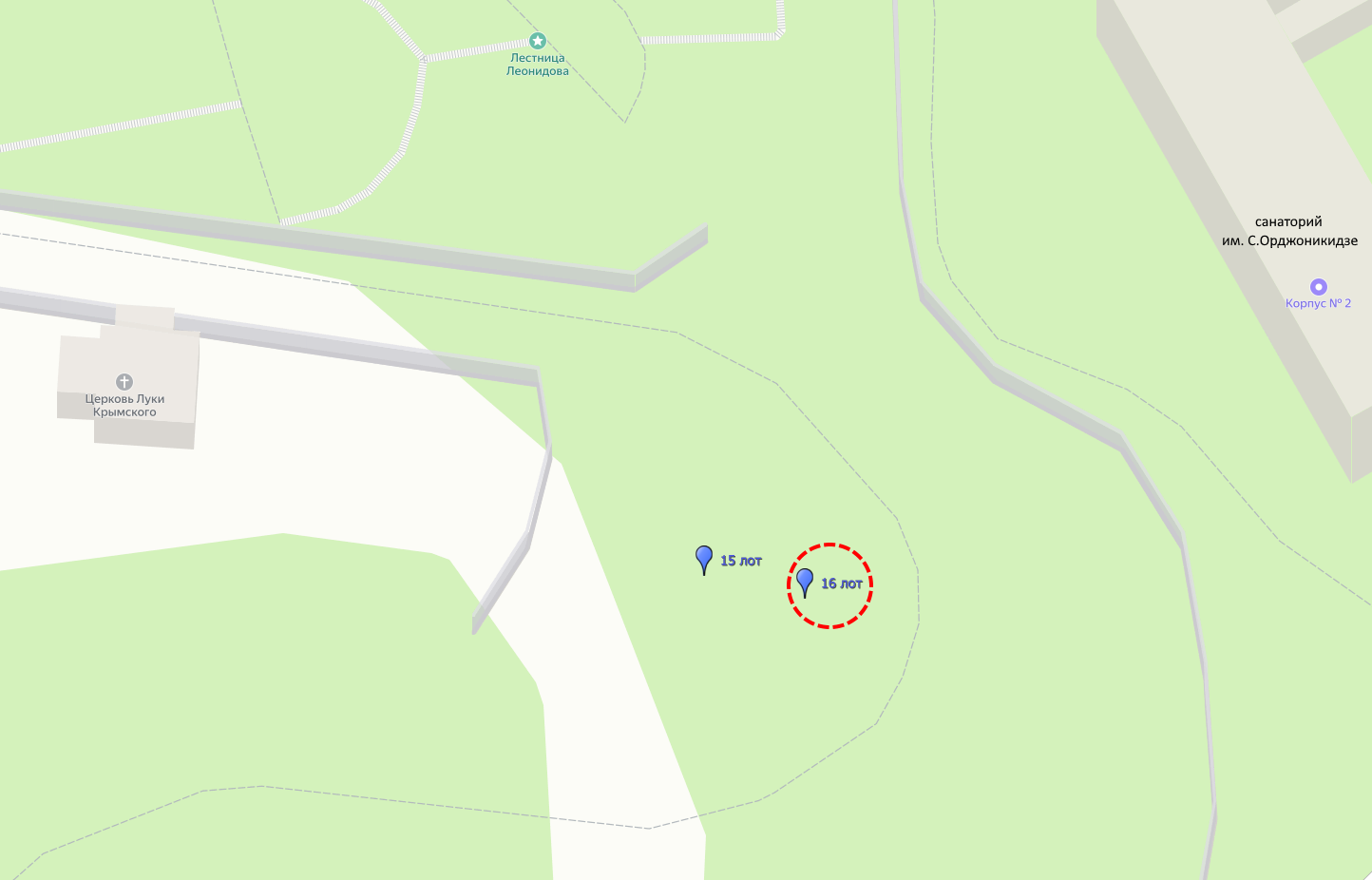 Киоск по реализации продукции общественного питания, прохладительных и горячих напитков, площадью 6 кв.м.Технические характеристики:длина - 3 м., ширина - 2 м, высота -3,8 м. с элементами ковки.Каркас - профильные трубы прямоугольного сечения 40х60 мм и 40х40 мм. Обшивка несущих конструкций  цветовым решением  RAL 8000 с лессировкой.Остекление фасадной  части – стекло.Архитектурные элементы -     ковка. Кровля – гибкая черепица        зеленого цвета.       